Book 14: Fat Cat’s TripCurriculum Extension ActivitiesHave the children play a transportation game in which one child acts out a mode of transportation and the other children guess what he or she is doing.Ask the children to name the modes of transportation featured in the book.  As they name each form of transportation, write it on a chart.  Arrange the modes of transportation according to speed, from the fastest to the slowest.  They could also be arranged in alphabetical order.  You can extend this activity by naming additional modes of transportation that are not depicted in the book.Have the children paint a mural of a small town, with roads, hills, houses, a river, and a bridge.  They can draw the buildings on construction paper, cut them out, and paste them onto the mural.  Then, they can draw various modes of transportation and glue them onto the mural in the appropriate places.Word with long vowel, consonant, silent e: home, alone, cake, baked, bike, skates, sidewalk, hike, hole, sole, tape, niceWritten by,Dr. Janie Spaht Gill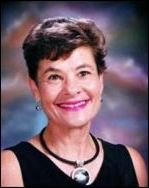 http://www.arobookpublishing.com